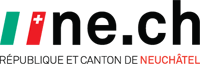 DÉPARTEMENT DE LA JUSTICE, DE LA SÉCURITÉ ET DE LA CULTURESERVICE DES RESSOURCES HUMAINESAssistante ou assistant de direction de 60% à 80%SCAT03Département:Département du développement territorial et de l'environnementService :Service de l'aménagement du territoireActivités :Assister la direction dans la gestion administrative et logistique du service, assurer la coordination des tâches administratives du service et le suivi des dossiers stratégiques, assurer le secrétariat du chef de service et celui des sections « aménagement » local et cantonal.Profil souhaité :Formation commerciale complète, CFC ou titre équivalent ; formation complémentaire dans la gestion des processus ; expérience de 7 ans au sein d'une administration ; pratique des procédures administratives et connaissance de la terminologie juridique ; entregent, sens de l’organisation ; maîtrise de la bureautique et de la langue française. Lieu de travail :NeuchâtelEntrée en fonction :À convenirDélai de postulation :27 juillet 2020Renseignements :M. Dominique Bourquin, aménagiste cantonal, tél. 032 889 47 45